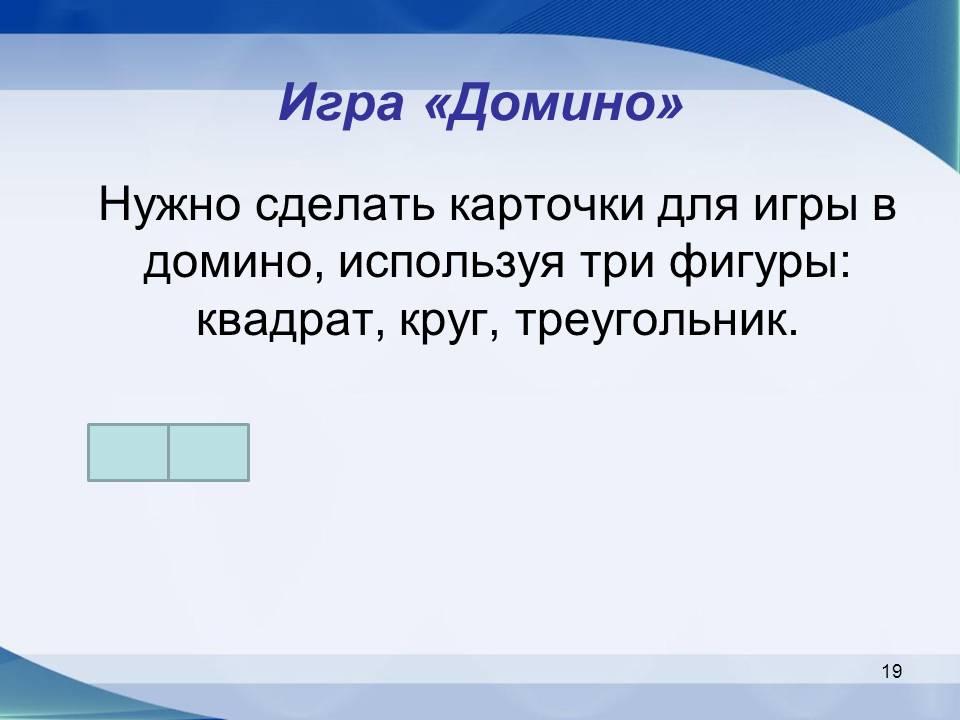 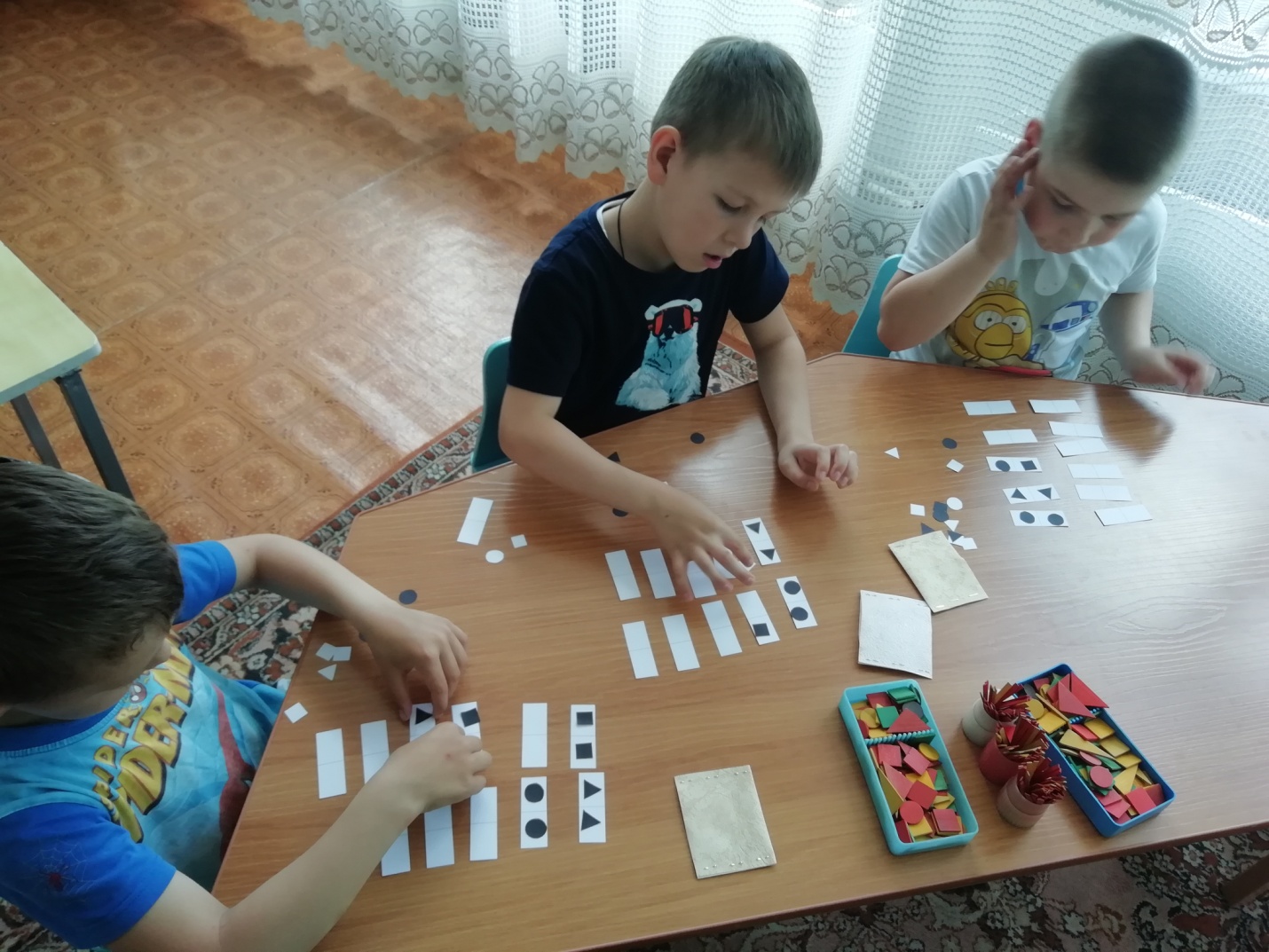 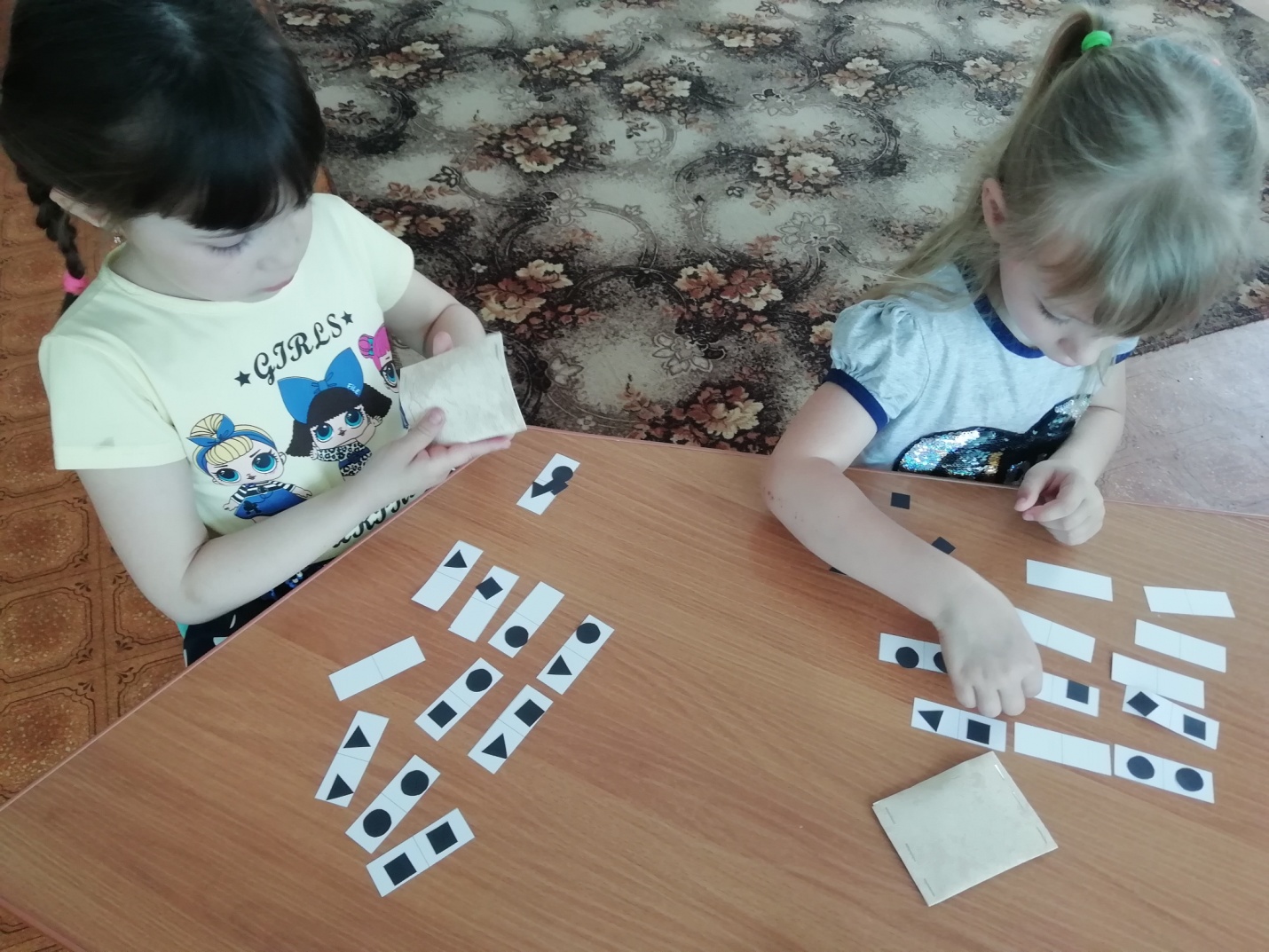 РЕШЕНИЕ: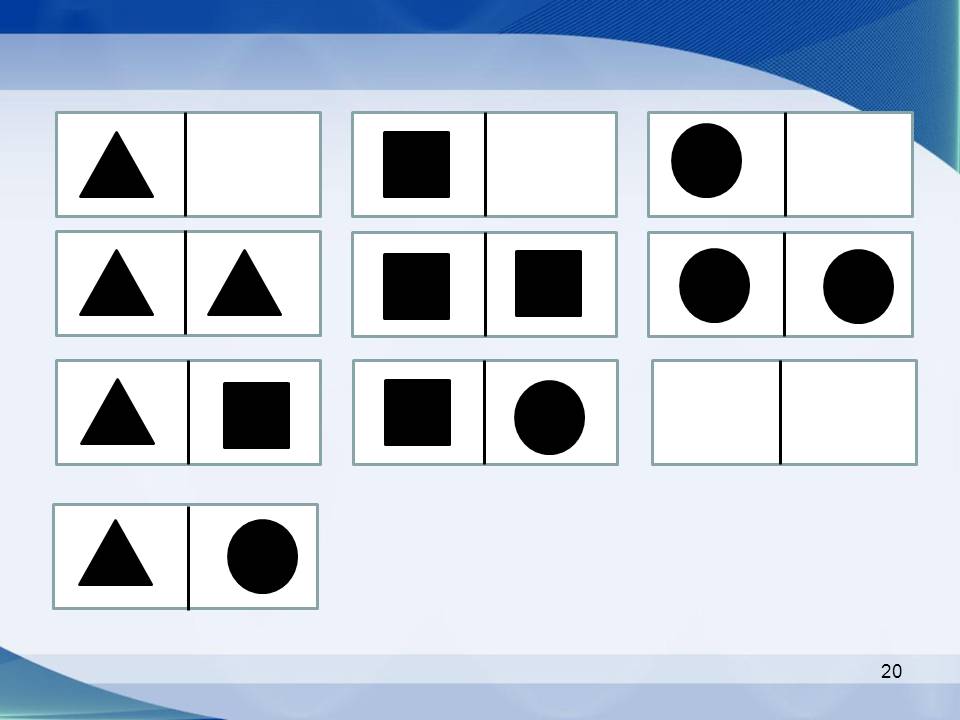 